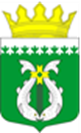 РОССИЙСКАЯ ФЕДЕРАЦИЯ РЕСПУБЛИКА КАРЕЛИЯ СОВЕТ СУОЯРВСКОГО МУНИЦИПАЛЬНОГО ОКРУГАХIV (внеочередная) сессия                                                                         I созывР Е Ш Е Н И Еот 27.07.2023 г.									        № 193                                                                                                                 Об обращении к Главе Республики КарелияА.О. ПарфенчиковуВ соответствии с Уставом Суоярвского муниципального округа, заслушав и обсудив обращение депутатов Совета Суоярвского муниципального округа          Совет Суоярвского муниципального округа РЕШИЛ:1. Поддержать и направить обращение депутатов Совета Суоярвского муниципального округа к Главе Республики Карелия А.О. Парфенчикову о неудовлетворительном состоянии автомобильных дорог регионального значения, проходящих по территории Суоярвского муниципального округа (прилагается).2. Опубликовать настоящее решение в газете «Суоярвский вестник» и на официальном сайте Суоярвского муниципального округа в информационно-телекоммуникационной сети «Интернет» по адресу: https://suojarvi.ru.Председатель Совета Суоярвского муниципального округа                                             Н.В. ВасенинаГлава Суоярвского муниципального округа                                  Р.В. Петров                                                                     Приложение к решению ХIV(внеочередной) сессии I созыва № 193 от 27.07.23г.Обращение депутатов Совета Суоярвского муниципального округа к Главе Республики Карелия А.О. Парфенчикову о неудовлетворительном состоянии автомобильных дорог регионального значения, проходящих по территории Суоярвского муниципального округа_____________________________________________________________Уважаемый Артур Олегович!Депутаты Совета Суоярвского муниципального округа, выражают высокую озабоченность неудовлетворительным состоянием автомобильных дорог регионального значения, проходящих по территории Суоярвского муниципального округа.В адрес депутатов округа регулярно поступают многочисленные жалобы граждан, о том, что сегодняшнее состояние дорог не соответствует требованиям безопасности дорожного движения и представляет большую опасность для жизни и здоровья участников дорожного движения. Эта ситуация вызывает справедливые нарекания со стороны наших избирателей - жителей Суоярвского муниципального округа.В настоящее время реализуется национальный проект «Безопасные и качественные автомобильные дороги». Однако, по информации предоставленной Министерством по дорожному хозяйству, транспорту и связи Республики Карелия, все ранее запланированные масштабные работы по ремонту автомобильных дорог и приведению их в соответствие с нормами и правилами в Суоярвском муниципальном округе проводиться в ближайшее время не будут, в связи с переносом денег на другие объекты.        Министерством по дорожному хозяйству, транспорту и связи Республики Карелия проигнорировано приглашение депутатов на сессию Совета депутатов 29 июня т.г., представители министерства не приняли участия в обсуждении с депутатами данного вопроса.Автомобильные дороги Суоярви-Койриноя, Суоярви-Юстозеро (через Поросозеро), Суоярви-Яглоярви являются региональными и находятся в собственности Республики Карелия, по данным дорогам регулярно происходит движение лесовозов и другого крупногабаритного транспорта. Разъехаться с лесовозами на дороге в неудовлетворительном состоянии крайне затруднительно, велика вероятность возникновения аварийных ситуаций. Кроме того, по автомобильным дорогам проходят школьные и автобусные маршруты, состояние автомобильных дорог представляет большую опасность для жизни и здоровья пассажиров и обучающихся при осуществлении их подвоза к месту учебы и обратно, так же дороги имеют высокую интенсивность движения, по ним жителей округа, нуждающихся в оказании высокотехнологичной медицинской помощи, доставляют в г. Петрозаводск и г. Сортавала. Региональные дороги Суоярви-Койриноя, Суоярви-Юстозеро (через Поросозеро) проходят вдоль большого количества населенных пунктов, в том числе по городу Суоярви более 10 км., на всем протяжении в черте населенных пунктов на дорогах имеется ямочность, деформация и просадка полотна, отсутствуют тротуары и освещение, что представляет опасность для участников дорожного движения, что ни раз приводило к ДТП с пострадавшими, в том числе с погибшими.       Состояние вышеуказанных автомобильных дорог регионального значения ухудшается с каждым днем. Ремонт автомобильных дорог регионального значения крайне необходим.Значительно ухудшилось содержание автомобильных дорог, за которое отвечает подрядная организация ООО «Прогресс», у подрядной организации нет в наличии достаточного количества дорожной техники и специалистов для содержания дорог. Дороги содержаться в неудовлетворительном состоянии, имеют многочисленные деформации дорожного полотна, выбоины, ямы, размеры которых превышают предельно допустимые значения, что вызывают справедливые нарекания и жалобы жителей, и гостей Суоярвского муниципального округа.Вместе с тем, в результате деятельности подрядной организации ООО «Прогресс» в январе текущего года было повреждено новое ограждение, установленное на муниципальном кладбище, расположенном по адресу: г. Суоярви, ул. Суоярвское шоссе, напротив дома № 252 вдоль автомобильной дороги регионального значения Суоярви-Юстозеро (через Поросозеро) -Медвежьегорск. Согласно заключению экспертизы ущерб муниципальному образованию составил 411,293 тысяч рублей.  До настоящего времени ущерб администрации Суоярвского муниципального округа не возмещен, в связи с чем администрация обратилась в судебные инстанции.Много сил Вами лично, Артур Олегович, было потрачено на поиск и выделение финансирования на ремонт автомобильной дороги регионального значения Петрозаводск-Суоярви и в настоящее время продолжается ее реконструкция, в результате чего указанная дорога находится в удовлетворительном состоянии и отвечает всем требованиям. Вместе с тем, по вине обслуживающей организации отдельные участки указанной автомобильной дороги в черте муниципального округа приходят в неудовлетворительное состояние (просадки дорожного полотна, выбоины, трещины в дорожном полотне, просадка обочин), а также не проводятся работы по вырубке древесно-кустарниковой растительности, дорожная разметка и/или дорожные знаки не соответствуют проекту организации дорожного движения.Ещё одна наболевшая проблема, это кольцевой перекресток с временными элементами обустройства в городе Суоярви по улице Ленина. В конце 2020 года в г. Суоярви на пересечении улиц Ленина, Победы, Суоярвское шоссе на автомобильной дороге регионального значения «Петрозаводск-Суоярви» было установлено кольцевое движение с временными элементами обустройства. По информации Управления автомобильных дорог РК № 1402 от 31.05.2022 г. планировалось выполнение изысканий для разработки проектно-сметной документации по обустройству кольцевого пересечения постоянными элементами обустройства (направляющие островки, островки безопасности, дорожные знаки, покрытия проезжих частей, краевых полос и др.). До настоящего времени круговое движение на перекрестке не оборудовано постоянными элементами, а только временными, которые находятся в неудовлетворительном состоянии.  В связи с изложенным, с целью привлечения дополнительного финансирования на ремонт или реконструкцию дорог, Совет Суоярвского муниципального округа просит Вас рассмотреть возможность по включению автомобильных дорог регионального значения в черте муниципального округа в различные федеральные программы, а также поручить провести проверку и принять меры к обслуживающей организации ООО «Прогресс» вплоть до расторжения договора.        Просим проинформировать депутатов Суоярвского муниципального округа о принятых мерах.